1.1 Key Features of FunctionThursday, September 5, 20196:30 PM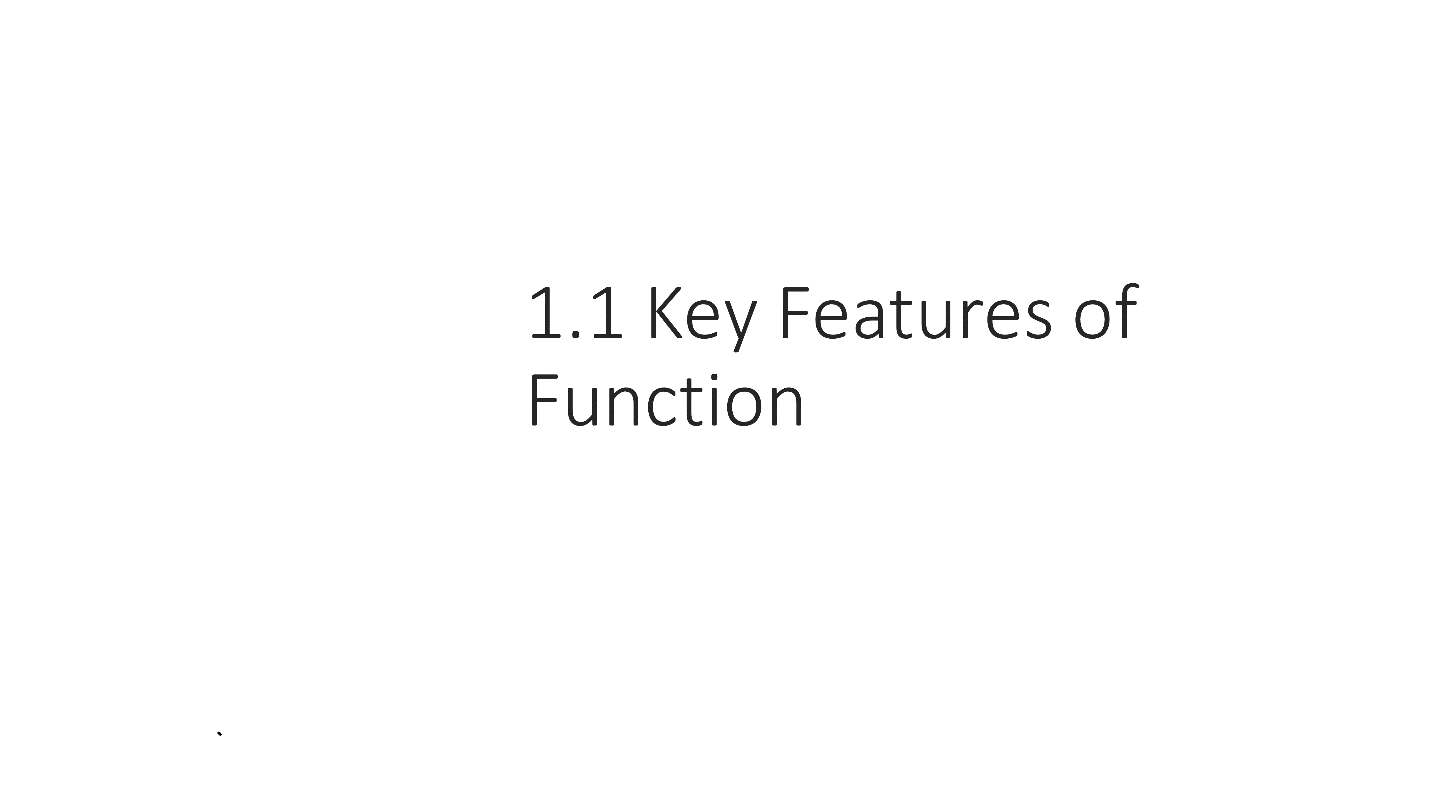 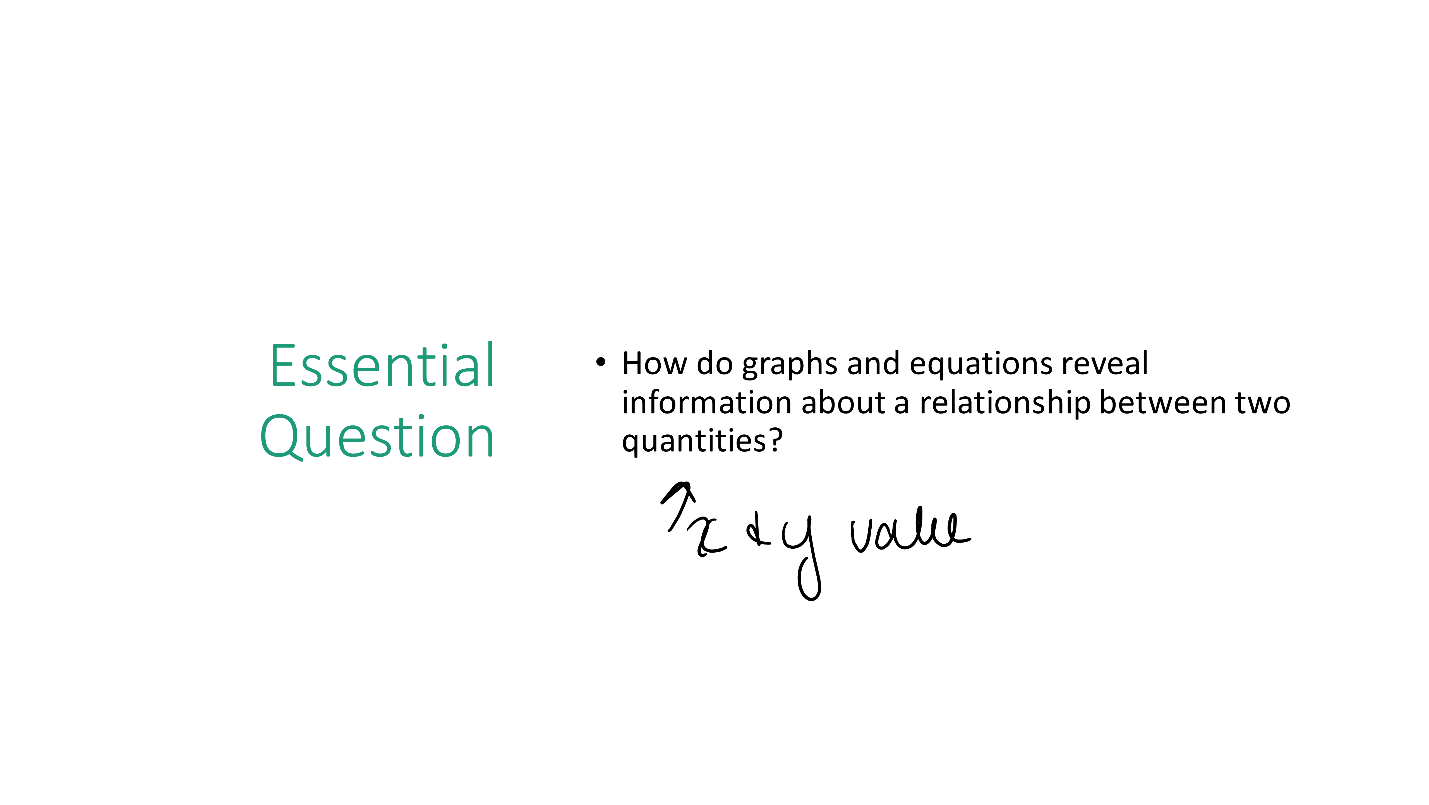 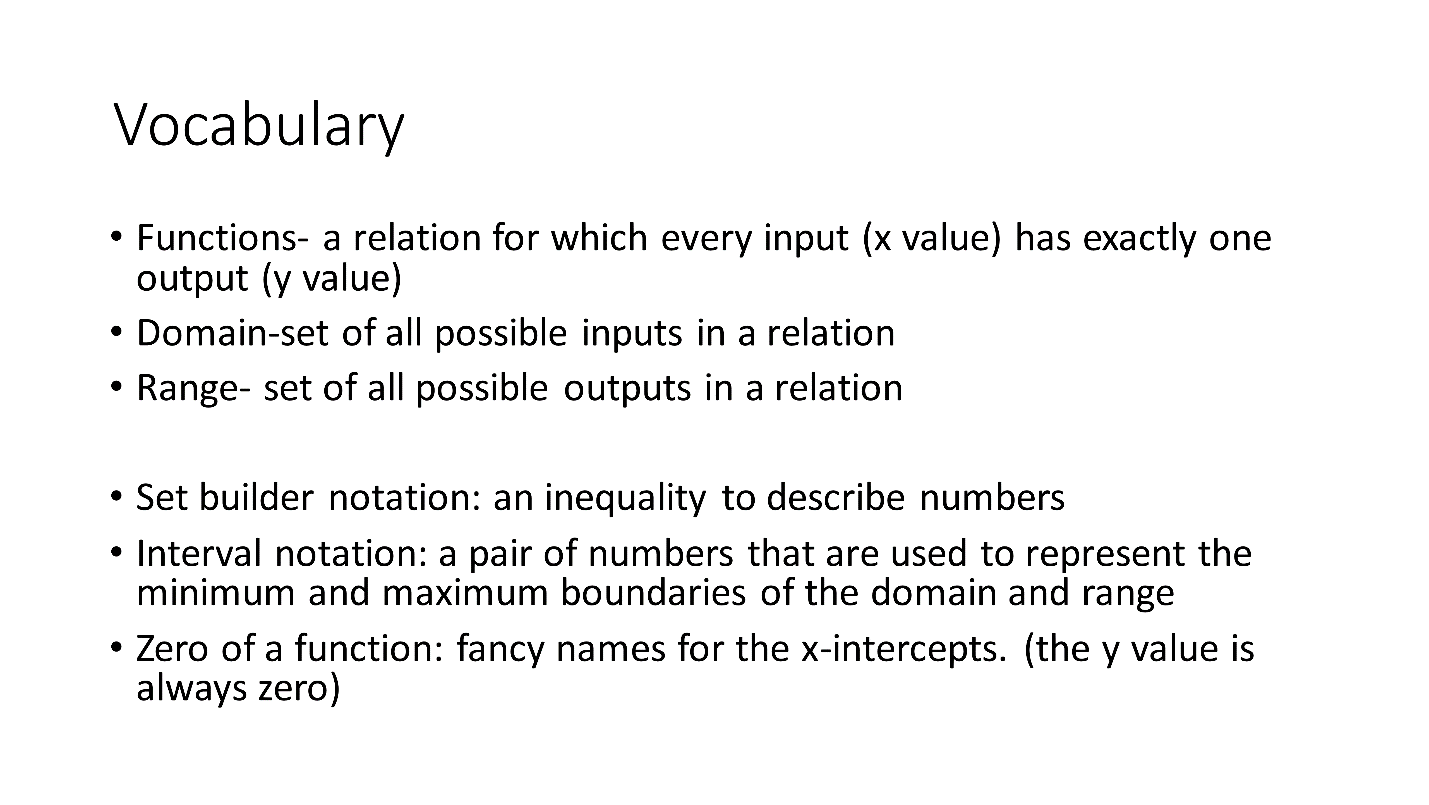 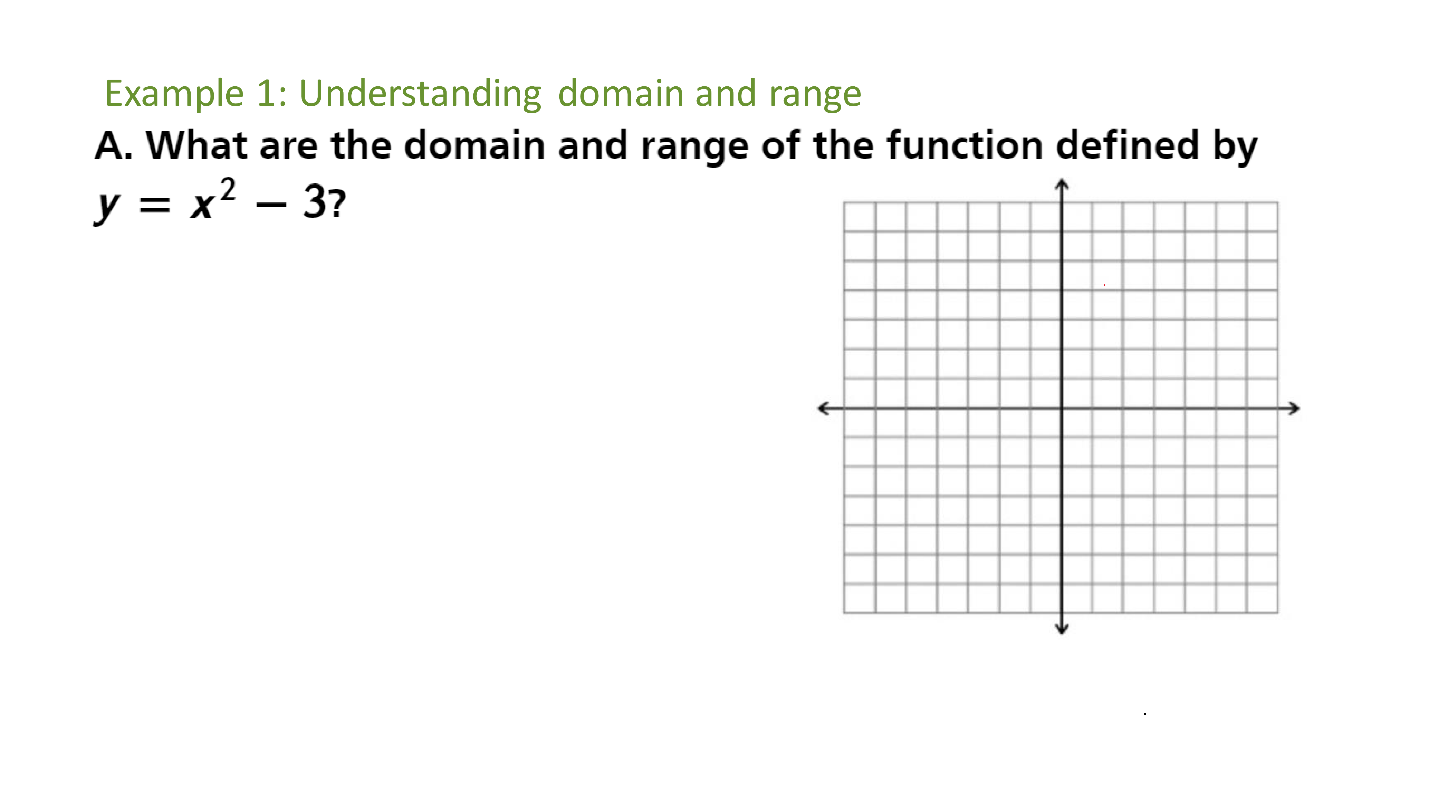 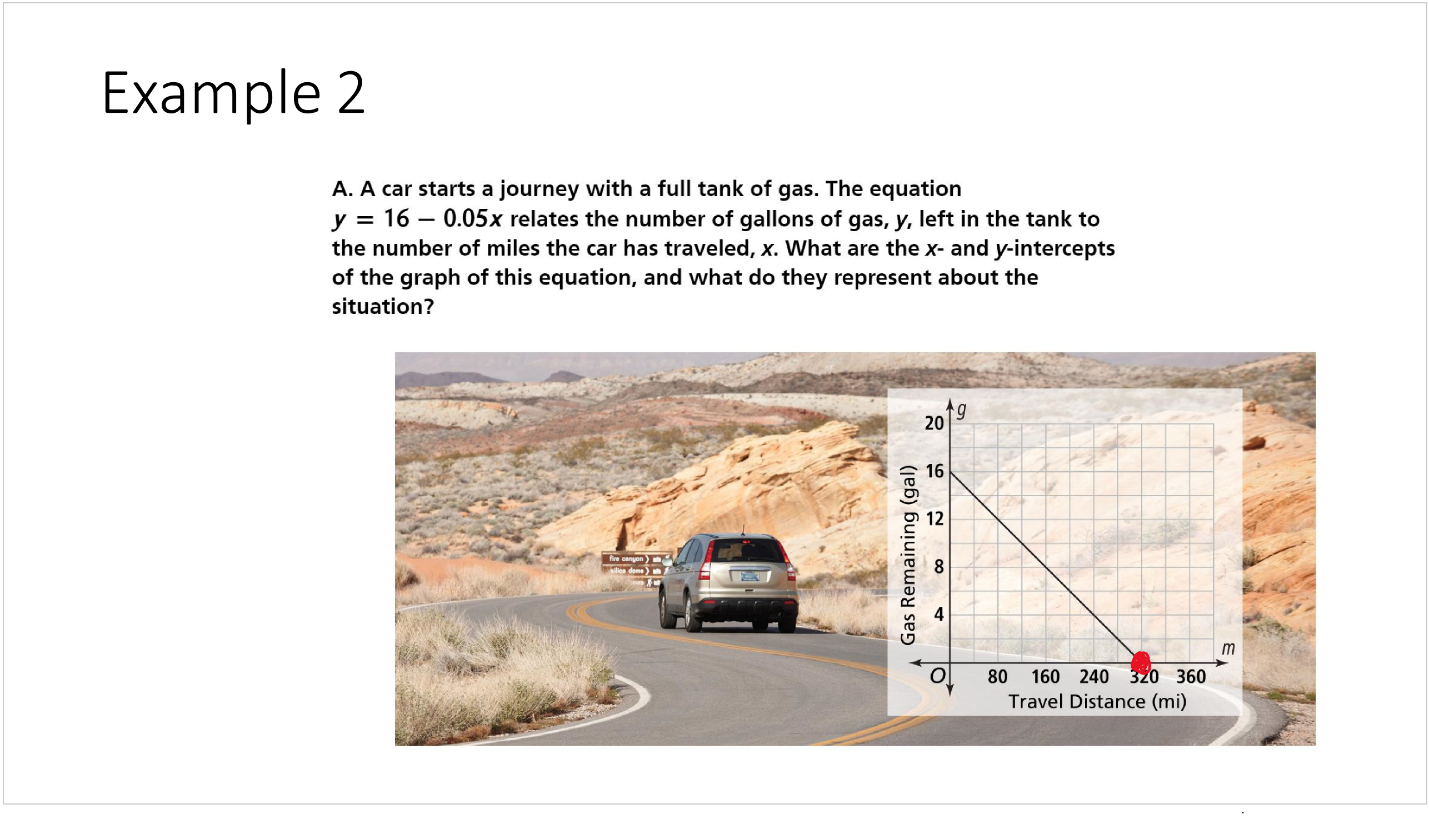 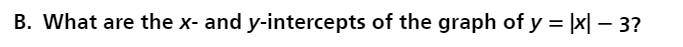 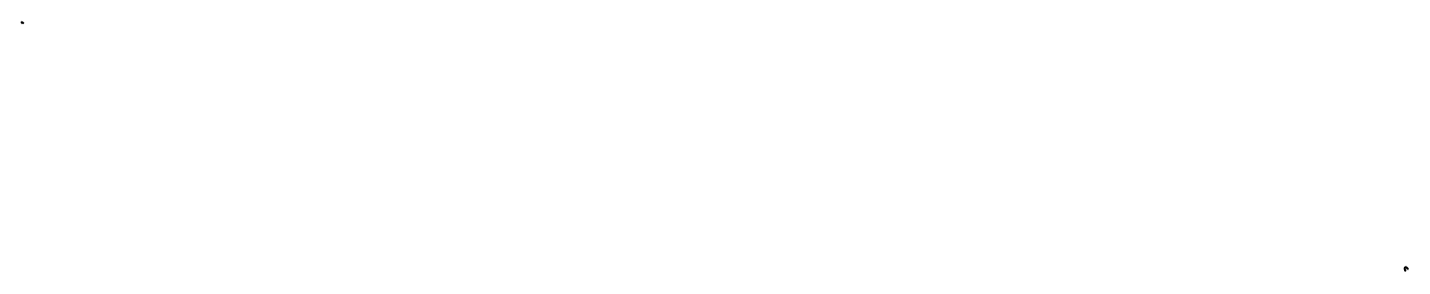 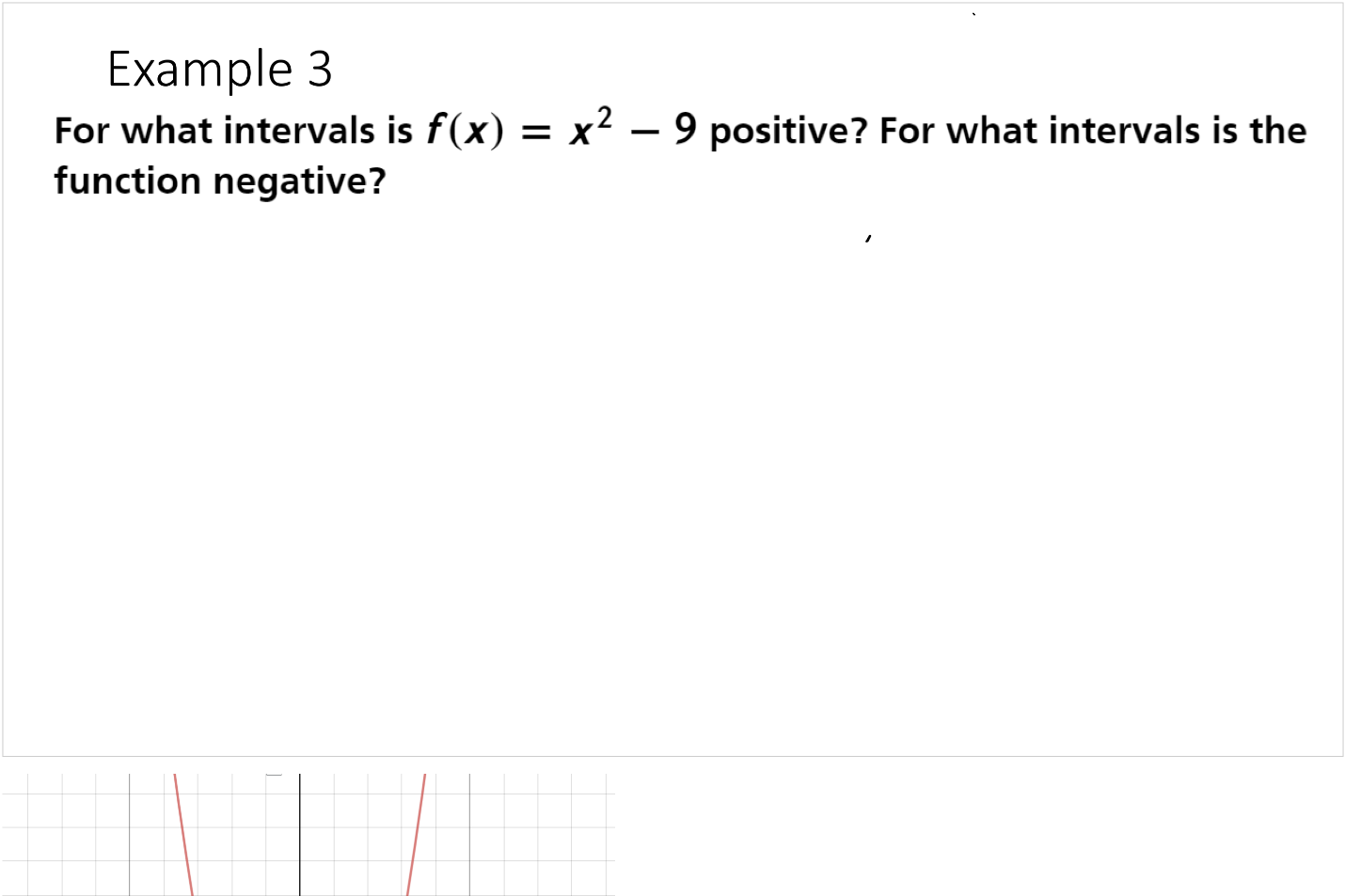 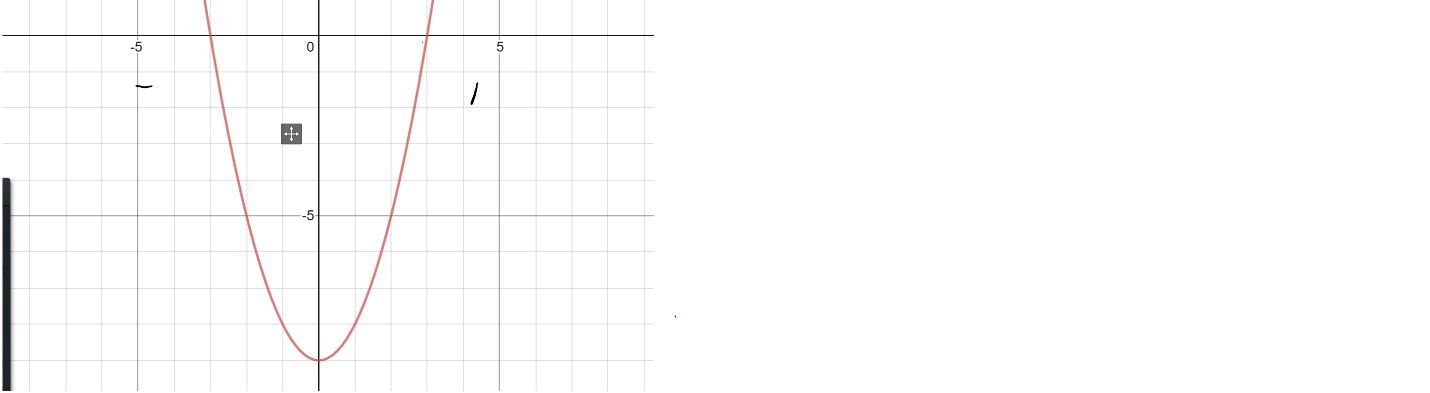 